いのちをつなぐ未来館館内語り部/防災ワークショップ申込要項<お申し込みの流れ>次ページの「申込書」の太枠内の記入欄、すべてにご記入をお願いします。（PC作成でも、手書きでも構いません。）記入後、FAXまたは、メールにて、「いのちをつなぐ未来館」宛にお送りください。お申し込み日より３営業日以内に、「いのちをつなぐ未来館」より申し込み内容確認のご連絡をさせていただきます。その際、下記の計算式に基づく金額に関してもご提示致します。（FAXでお申し込みの場合はFAXにて、メール申し込みの場合にはメールにてご確認させていただきます。また、場合によって、お電話にてご確認させていただく場合もございます。）料金に関してはプログラム実施後、現金にてその場でお支払いいただく、または、当館よりご担当者様宛にご請求書をお送りしますので、プログラム実施の翌月末までの期限にて、当社銀行口座へのお振込みをお願い致します。ご希望のお支払方法を当日、お申しつけください。<注意事項>・申し込みは先着順とさせていただいておりますので、ご希望日時に添えない場合がございます。あらかじめご了承ください。・ご予約は、語り部の確保、施設手配の都合上、実施日１週間前までにお願い致します。・水曜日は休館日の為、プログラムは実施しておりません。・開館時間は、9:30～17:30（冬季（11月～2月）は9：30～17：00）となっております。最終受付は、それぞれ、館内語り部が16:30（冬季は16:00）、防災ワークショップが15:30（冬季は15:00）になりますので、ご注意ください。・防災ワークショップでは、61名以上の団体様は総額より10%、121名様以上は20%、それぞれ値引させていただきます。＜料金体系（価格は税込表記となっております。）＞●館内語り部語り部費　・30分/5,000円　　・1時間/10,000円参加費　　　1人/200円　　※小・中・高校生は1人/100円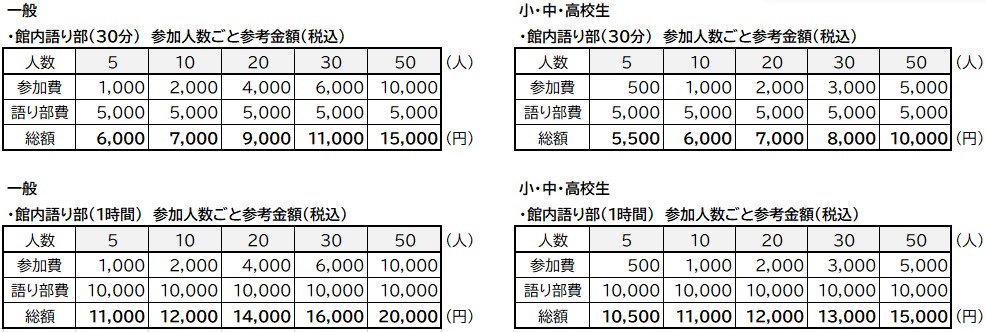 ●防災ワークショップ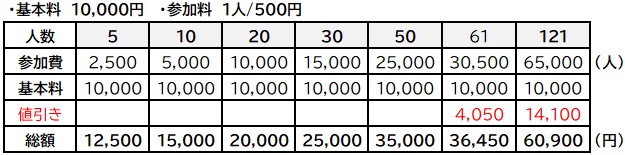 ※申込書は次ページにございますので、お申し込みご希望の際はご記入の上、当館にご送付ください。いのちをつなぐ未来館館内語り部/防災ワークショップ申込書下記太線枠内のご記入の上、メール添付もしくはFAXにてご送付ください。＊予約受付確認のため、いのちをつなぐ未来館よりご連絡致します。３営業日以内に連絡がない場合は、恐れ入りますがご一報くださいますようお願い致します。＊語り部の確保、施設手配の都合上、実施日の1週間前までにお申し込みください。
＊FAXでの予約確認時は、環境保護の為FAX送信表の添付を控えさせていただきます。ご了承下さい。ご希望日時第1希望令和　　　年　　月　　日　（　 ）　　　時　　 分　～ 　　 時　　　分令和　　　年　　月　　日　（　 ）　　　時　　 分　～ 　　 時　　　分令和　　　年　　月　　日　（　 ）　　　時　　 分　～ 　　 時　　　分令和　　　年　　月　　日　（　 ）　　　時　　 分　～ 　　 時　　　分令和　　　年　　月　　日　（　 ）　　　時　　 分　～ 　　 時　　　分令和　　　年　　月　　日　（　 ）　　　時　　 分　～ 　　 時　　　分令和　　　年　　月　　日　（　 ）　　　時　　 分　～ 　　 時　　　分令和　　　年　　月　　日　（　 ）　　　時　　 分　～ 　　 時　　　分令和　　　年　　月　　日　（　 ）　　　時　　 分　～ 　　 時　　　分令和　　　年　　月　　日　（　 ）　　　時　　 分　～ 　　 時　　　分ご希望日時第2希望令和　　　年　　月　　日　（　 ）　　　時　　 分　～ 　　 時　　　分令和　　　年　　月　　日　（　 ）　　　時　　 分　～ 　　 時　　　分令和　　　年　　月　　日　（　 ）　　　時　　 分　～ 　　 時　　　分令和　　　年　　月　　日　（　 ）　　　時　　 分　～ 　　 時　　　分令和　　　年　　月　　日　（　 ）　　　時　　 分　～ 　　 時　　　分令和　　　年　　月　　日　（　 ）　　　時　　 分　～ 　　 時　　　分令和　　　年　　月　　日　（　 ）　　　時　　 分　～ 　　 時　　　分令和　　　年　　月　　日　（　 ）　　　時　　 分　～ 　　 時　　　分令和　　　年　　月　　日　（　 ）　　　時　　 分　～ 　　 時　　　分令和　　　年　　月　　日　（　 ）　　　時　　 分　～ 　　 時　　　分ご希望日時※水曜日は休館日になりますので、ご注意ください。※開館時間は、9：30～17：30（冬季（11月～2月）：9：30～17：00）となっておりますので、
その時間帯内でご指定ください。※水曜日は休館日になりますので、ご注意ください。※開館時間は、9：30～17：30（冬季（11月～2月）：9：30～17：00）となっておりますので、
その時間帯内でご指定ください。※水曜日は休館日になりますので、ご注意ください。※開館時間は、9：30～17：30（冬季（11月～2月）：9：30～17：00）となっておりますので、
その時間帯内でご指定ください。※水曜日は休館日になりますので、ご注意ください。※開館時間は、9：30～17：30（冬季（11月～2月）：9：30～17：00）となっておりますので、
その時間帯内でご指定ください。※水曜日は休館日になりますので、ご注意ください。※開館時間は、9：30～17：30（冬季（11月～2月）：9：30～17：00）となっておりますので、
その時間帯内でご指定ください。※水曜日は休館日になりますので、ご注意ください。※開館時間は、9：30～17：30（冬季（11月～2月）：9：30～17：00）となっておりますので、
その時間帯内でご指定ください。※水曜日は休館日になりますので、ご注意ください。※開館時間は、9：30～17：30（冬季（11月～2月）：9：30～17：00）となっておりますので、
その時間帯内でご指定ください。※水曜日は休館日になりますので、ご注意ください。※開館時間は、9：30～17：30（冬季（11月～2月）：9：30～17：00）となっておりますので、
その時間帯内でご指定ください。※水曜日は休館日になりますので、ご注意ください。※開館時間は、9：30～17：30（冬季（11月～2月）：9：30～17：00）となっておりますので、
その時間帯内でご指定ください。※水曜日は休館日になりますので、ご注意ください。※開館時間は、9：30～17：30（冬季（11月～2月）：9：30～17：00）となっておりますので、
その時間帯内でご指定ください。ご希望内容※「〇」をお付けくださいご希望内容※「〇」をお付けください[有料] □館内語り部（30分）  □館内語り部（1時間）□防災ワークショップ（　□ ①防災リュック  □ ②安否札作り  □ ③防災運動会　)[有料] □館内語り部（30分）  □館内語り部（1時間）□防災ワークショップ（　□ ①防災リュック  □ ②安否札作り  □ ③防災運動会　)[有料] □館内語り部（30分）  □館内語り部（1時間）□防災ワークショップ（　□ ①防災リュック  □ ②安否札作り  □ ③防災運動会　)[有料] □館内語り部（30分）  □館内語り部（1時間）□防災ワークショップ（　□ ①防災リュック  □ ②安否札作り  □ ③防災運動会　)[有料] □館内語り部（30分）  □館内語り部（1時間）□防災ワークショップ（　□ ①防災リュック  □ ②安否札作り  □ ③防災運動会　)[有料] □館内語り部（30分）  □館内語り部（1時間）□防災ワークショップ（　□ ①防災リュック  □ ②安否札作り  □ ③防災運動会　)[有料] □館内語り部（30分）  □館内語り部（1時間）□防災ワークショップ（　□ ①防災リュック  □ ②安否札作り  □ ③防災運動会　)[有料] □館内語り部（30分）  □館内語り部（1時間）□防災ワークショップ（　□ ①防災リュック  □ ②安否札作り  □ ③防災運動会　)[有料] □館内語り部（30分）  □館内語り部（1時間）□防災ワークショップ（　□ ①防災リュック  □ ②安否札作り  □ ③防災運動会　)[有料] □館内語り部（30分）  □館内語り部（1時間）□防災ワークショップ（　□ ①防災リュック  □ ②安否札作り  □ ③防災運動会　)フ　リ　ガ　ナ
団　　体　　名フ　リ　ガ　ナ
団　　体　　名様様フリガナ
代表者フリガナ
代表者様フ　リ　ガ　ナ
旅行代理店名フ　リ　ガ　ナ
旅行代理店名様様フリガナ
担当者フリガナ
担当者様ご連絡先ご連絡先住所：ＴＥＬ：　　　　　　　　　　　　　　　　　　FAX：Email：住所：ＴＥＬ：　　　　　　　　　　　　　　　　　　FAX：Email：住所：ＴＥＬ：　　　　　　　　　　　　　　　　　　FAX：Email：住所：ＴＥＬ：　　　　　　　　　　　　　　　　　　FAX：Email：住所：ＴＥＬ：　　　　　　　　　　　　　　　　　　FAX：Email：住所：ＴＥＬ：　　　　　　　　　　　　　　　　　　FAX：Email：住所：ＴＥＬ：　　　　　　　　　　　　　　　　　　FAX：Email：住所：ＴＥＬ：　　　　　　　　　　　　　　　　　　FAX：Email：住所：ＴＥＬ：　　　　　　　　　　　　　　　　　　FAX：Email：住所：ＴＥＬ：　　　　　　　　　　　　　　　　　　FAX：Email：人　数人　数名　　　　　　　　　　　　　　　　　(学年：　　　　　　　　　　　)名　　　　　　　　　　　　　　　　　(学年：　　　　　　　　　　　)名　　　　　　　　　　　　　　　　　(学年：　　　　　　　　　　　)名　　　　　　　　　　　　　　　　　(学年：　　　　　　　　　　　)名　　　　　　　　　　　　　　　　　(学年：　　　　　　　　　　　)名　　　　　　　　　　　　　　　　　(学年：　　　　　　　　　　　)名　　　　　　　　　　　　　　　　　(学年：　　　　　　　　　　　)ご　要　望※もしございましたら
ご記入くださいご　要　望※もしございましたら
ご記入ください前後の予定前後の予定どちらからどちらからどちらへどちらへ宿　泊　先※宿泊されない場合は「-」をご記入ください宿　泊　先※宿泊されない場合は「-」をご記入ください名称所在地(県・市)所在地(県・市)未来館までの交 通 手 段未来館までの交 通 手 段□乗用車　　　□大型　　□中型　　□ﾏｲｸﾛ　　□電車　　　　　□その他（　　　　　　　　　　）□乗用車　　　□大型　　□中型　　□ﾏｲｸﾛ　　□電車　　　　　□その他（　　　　　　　　　　）□乗用車　　　□大型　　□中型　　□ﾏｲｸﾛ　　□電車　　　　　□その他（　　　　　　　　　　）□乗用車　　　□大型　　□中型　　□ﾏｲｸﾛ　　□電車　　　　　□その他（　　　　　　　　　　）□乗用車　　　□大型　　□中型　　□ﾏｲｸﾛ　　□電車　　　　　□その他（　　　　　　　　　　）□乗用車　　　□大型　　□中型　　□ﾏｲｸﾛ　　□電車　　　　　□その他（　　　　　　　　　　）□乗用車　　　□大型　　□中型　　□ﾏｲｸﾛ　　□電車　　　　　□その他（　　　　　　　　　　）(お車でお越しの場合)　　　　　　　　　台(お車でお越しの場合)　　　　　　　　　台(お車でお越しの場合)　　　　　　　　　台【重要】別紙（上記）「申込要項」を必ずお読みいただき、下の□にチェック（✔）をご記入ください。要項を確認しました【重要】別紙（上記）「申込要項」を必ずお読みいただき、下の□にチェック（✔）をご記入ください。要項を確認しました【重要】別紙（上記）「申込要項」を必ずお読みいただき、下の□にチェック（✔）をご記入ください。要項を確認しました【重要】別紙（上記）「申込要項」を必ずお読みいただき、下の□にチェック（✔）をご記入ください。要項を確認しました【重要】別紙（上記）「申込要項」を必ずお読みいただき、下の□にチェック（✔）をご記入ください。要項を確認しました【重要】別紙（上記）「申込要項」を必ずお読みいただき、下の□にチェック（✔）をご記入ください。要項を確認しました【重要】別紙（上記）「申込要項」を必ずお読みいただき、下の□にチェック（✔）をご記入ください。要項を確認しました【重要】別紙（上記）「申込要項」を必ずお読みいただき、下の□にチェック（✔）をご記入ください。要項を確認しました【重要】別紙（上記）「申込要項」を必ずお読みいただき、下の□にチェック（✔）をご記入ください。要項を確認しました【重要】別紙（上記）「申込要項」を必ずお読みいただき、下の□にチェック（✔）をご記入ください。要項を確認しました【重要】別紙（上記）「申込要項」を必ずお読みいただき、下の□にチェック（✔）をご記入ください。要項を確認しました【重要】別紙（上記）「申込要項」を必ずお読みいただき、下の□にチェック（✔）をご記入ください。要項を確認しました当館
記入欄受付日確　認予定表入力